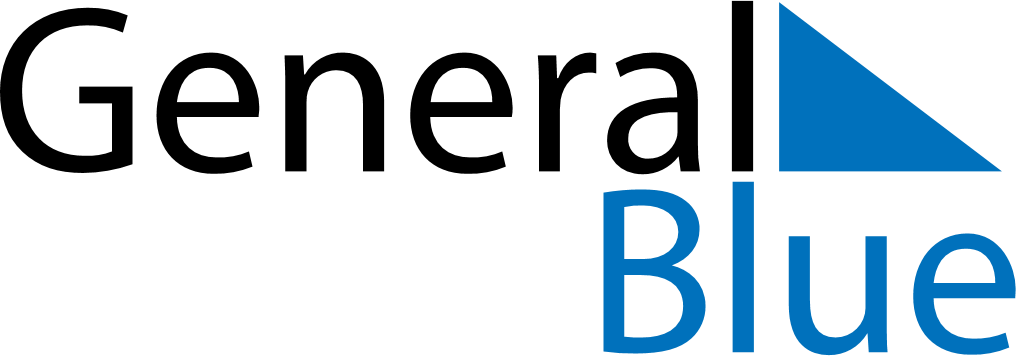 Botswana 2028 HolidaysBotswana 2028 HolidaysDATENAME OF HOLIDAYJanuary 1, 2028SaturdayNew Year’s DayJanuary 2, 2028SundayNew Year’s HolidayApril 14, 2028FridayGood FridayApril 15, 2028SaturdayEaster SaturdayApril 16, 2028SundayEaster SundayApril 17, 2028MondayEaster MondayMay 1, 2028MondayLabour DayMay 14, 2028SundayMother’s DayMay 25, 2028ThursdayAscension DayJuly 1, 2028SaturdaySir Seretse Khama DayJuly 17, 2028MondayPresident’s DayJuly 18, 2028TuesdayPresident’s Day HolidaySeptember 30, 2028SaturdayBotswana DayOctober 2, 2028MondayPublic HolidayDecember 25, 2028MondayChristmas DayDecember 26, 2028TuesdayFamily Day